ГОСУДАРСТВЕННОЕ БЮДЖЕТНОЕ  ПРОФЕССИОНАЛЬНОЕ ОБРАЗОВАТЕЛЬНОЕ УЧРЕЖДЕНИЕ АРЗАМАССКИЙ ПРИБОРОСТРОИТЕЛЬНЫЙ КОЛЛЕДЖ ИМЕНИ П.И.ПЛАНДИНАНоминация «Открытое мероприятие для детей»Методическая разработка фестиваля«Студент он всегда и везде студент!»Составители:  Пальманова Оксана Геннадьевна,педагог дополнительного образования высшей квалификационной категории;Логвина Валентина Николаевна,социальный педагогпервой квалификационной категорииАрзамас, 2018 г. СОДЕРЖАНИЕ 13    Приложение                                                                                           14 «Всероссийский конкурс методических разработок мероприятий досуговой и внеурочной педагогической деятельности».1.Тема  мероприятия: «Студент он  всегда и везде  студент!»2.Форма мероприятия: фестиваль3.Возраст участников: студенты 16-18 лет.4.Цель: разностороннее развитие личности будущего конкурентоспособного специалиста, обладающего высокой культурой, интеллигентностью и  социальной активностью.Задачи:формирование активной гражданской позиции; развитие коммуникативных качеств личности, творческой активности; воспитание любви к бедующей профессии.5.Ожидаемый результат:Первокурсники осмыслят, что в их жизни начался новый этап, связанный с получением профессионального образования и   принятием таких решений в жизни, от которых будет, завись их будущее.6.Место проведения: актовый зал7.Предварительная подготовка:Создание рабочий группы, распределение обязанностей, написаний сценария мероприятия, подбор творческих номеров, репетиция и подведение итогов мероприятия.8.Оборудование:мультимедийный проектор, экран, компьютер, презентации.9.Оформление зала: актовый зал украшен разноцветными воздушными  шарами. 10.Конкурсанты: Оксана Геннадьевна Пальманова - педагог дополнительного образования высшей квалификационной категории.Контактный телефон 8-908-164-28-08.Электронный адрес: opalmano@yandex.ru.Валентина Николаевна Логвина – социальный педагог первой квалификационной категории.Контактный телефон: 89063481899.Электронный адрес: Valentina.asd@mail.ru.Ход мероприятия:Rep- ансамбль «Ну что, привет! »(Таинственно в темноте за кадром)Ансамбль ведущих выходит на stop - cadr.Голос:Ladyanddzhantelmans, дамы и господа, своё шоу представляет Арзамасский приборостроительный колледж!(Музыка меняется, зажигается свет)Ведущие устремляются к микрофонам:Добрый-Добрый-Добрый-Вместе:Добрый день!Ведущая:Ну что ж, здравствуйте, дорогие друзья!( музыка, аплодисменты)Мы рады приветствовать вас на нашем любимом традиционном Фестивале Первокурсника!Для вас его будем вести мы: Илья Приписнов,Вадим Корнев,(ведущая) Андрей Кузин(Андрей) И наша очаровательная коллега(парни) Алеся Аверина!(аплодисменты)Ведущие:А помогать нам в этом будет справедливое и строгое жюри в составе:Евгений БондаренкоВыпускник колледжа 2014 года, знаковый реп- вокалист, неоднократный участник городских и областных фестивалей студенческого творчества.Александр БреховНаш ценный выпускник. Проявил себя в эстрадном спортивном творчестве, организовал команду гиревиков колледжа, которая смогла принять достойное участие в открытии международного чемпионата мира по Пятиборью.Председатель жюри: Александр Николаевич АпаринПреподаватель гуманитарных дисциплин,Активный деятель продвинутых молодёжных организаций.Генеральный менеджер-Преподаватель кафедры здорового духа,Наш любимый военрук- Александр Николаевич Коломийцев!Уважаемое жюри проявило желание наградить дополнительным баллом группу за лучшую презентацию и лучшую группу поддержки.-Так что ни кто не отдыхает!(краткая отбивка/ смена фона)Друзья, сегодня, мы будем говорить, конечно же, о них,Мы будем говорить о первокурсниках и не только.Мы будем говорить обо всём, что с ними связано.А также, разумеется, мы с удовольствием будем общаться с вами, уважаемые зрители.Итак, пора уже начинать фестиваль, потому что за сценой стоят - волнуются пока ещё юные, но очень талантливые участники!На сцене группа ПР- 142!Болельщики поддерживают!( выступление группы)(звук сообщения на мобильном телефоне)Ведущие:Слушай, Илья, мне тут на мобильный телефон пришло странное сообщение:«рыжий ведущий в красном значительно симпатичнее тёмненького ведущего в синем».Вадик, ну тут, по - моему всё логично.Подожди, подожди (рассматривает), и кто это написал? (прочитал) - Илья Приписнов это написал.-Слушай, я тут вообще не причём. У меня, по – моему, телефон за кулисами кто – то забрал, девочка, какая- то...Мама, по- моему, у тебя телефон забрала и всё это написала!	^(перебивая) Ой – ой - ой, да ты всё шутишь, да? Ну ладно, ладно. Давайте проверим, как у нас первокурсники шутят. Нам нужны три первокурсника из зала.Буквально три человека.( Под музыку первокурсники выбегают на сцену)И давайте поддержим их дружными аплодисментами, дебют всё- таки!(ведущий выстраивает первокурсников в линию слева от себя) Молодцы, смелые первокурсники!И нам понадобятся совершенно незнакомые любые три старшекурсника.Любые три старшекурсника, на сцену.Любые три, пожалуйста. Желательно незнакомые.{считает и приглашает) Вот вы: раз, два, три.(залу) И давайте поддержим их аплодисментами.(Под музыку культового блокбастера старшекурсники в тематических костюмах стройно забегают на сцену и сами выстраиваются в линию справа от ведущего, приняв позу)(старшекурсникам) Ребята, вы точно не знакомы? (те яро отрицают). О - кей, ладно.Итак, давайте, в общем, определим: кто лучше старшекурсники или первокурсники. Первый контекст на сплочённость. Звучит 20- ти секундный трек - ваша задача синхронно станцевать. Поехали!(первокурсники старательно танцуют)Отлично, достаточно. Почти синхронно.А чем же у нас ответят старшекурсники?(под музыку эффектного шлягера старшекурсники куртажно исполняют простейшую композицию из пары движений с эффектным stop- кадром)(одобрительно) Ну тут, наверно, опыт.(поддерживая) Опыт. Да, опыт на лицо.Так и быть. Откроем вам секрет, уважаемые зрители: это были подставные первокурсники.Да, не настоящие. (и первокурсникам) Спасибо первокурсникам, можете пройти в зал.( первокурсники уходят)Такой экспромт разыграли старшекурсники! Аплодисменты, искупаем их в бурных аплодисментах!Ну и до новых встреч?(старшекурсники строем убегают)Ну а сейчас на сцене ну очень, очень талантливыеОчень зажигательные первокурсники!Болельщики, готовы?Встречайте, группа ТМ - 150!( выступление группы )Ведущие: (Алексей и Илья):Это была группа ТМ- 150!{подхватывает) Группа ТМ-150! Аплодисменты! (жест представления)Друзья, чтобы пообщаться на нашей сцене, хотелось бы пригласить два человека из этой группы. Пожалуйста: Ксения и Дарья.Ксения и Дарья! Давайте поаплодируем, поддержим.Проходите сюда, поближе.( вполголоса) Не бойтесь, Девочки, он сегодня уже отобедал.Вот, Ксения, вопрос: почему вы поступили в Приборостроительный колледж?Ксения:Ну, в один прекрасный четверг я проснулась и поняла: я хочу учиться только в Арзамасском приборостроительном колледже!Ведущие:Браво, браво!Ксения (добавляет):Ну и мальчики здесь красивые.Ведущие:Человек хотел этого.О - кей. Тогда такой вопрос: Дарья, почему хип - хоп?Дарья:Ну, в один прекрасный понедельник я проснулась и почувствовала, что на выступлении моей группы обязательно должен быть хип - хоп!Ведущие:отлично- отлично, это просто исчерпывающий ответ. Друзья, ну вот мы видели, что вы уже танцевали. Вот так вот ребята у вас интересно пели. Интересует вопрос: как у вас с литературой? {например, вот можете сейчас изобразить любой стишок, любое четверостишие? Любой. Ксения?Ксения:Ночь, улица, фонарь, аптека,Бессмысленный и тусклый свет.Живи ещё хоть четверть века,Всё будет так, исхода нет. (дальше запинается )Ведущие:(поддерживая): Так! Так! Так!Волнуетесь, я понимаю, всё- таки живое общение.Дарья, вы, давайте свой стишок.Дарья:Собственного сочинения?Ведущие:Ну, можно и собственного, это будет ещё круче.Дарья: (ведущему) Ладно, давай попробуем.Меня зовут Даша.Меня любит Саша,(Алексею)	И влюбится Лёша,(Илье)	А так же Илья.(за одну кулису) А также Андрюша.Ведущие:Вот это боевичок!С виду такая робкая девочка...Неожиданно.Илья:Алесь, к сердцу не бери, это просто фристайл был, ну то есть экспромт на скорую руку, ну то есть рифму, я сам не ожидал такого. Ладно, девчонки, можно вас пригласить тогда на центр сцены? На центр, (показывая) вот центр.- Амывасприглашаемнацентр, потомучтосейчасbest on the best, reppers on the mirrow, wooth the best...Вот так вот?Да! Просто лучшие реперы вселенной: Эм - Си (подставляет микрофон)Дарья.Это тебя зовут Дарья, надо крутое какое - нибудь имя. Например, Black- Stars...Эм - Си (подносит микрофон)?МиндальЭм - Си- Миндаль,Нормально так(подходит к другой) И Эм – Си ?Ксю (ведущий убирает микрофон )Краткость- сестра таланта, и Эм - Си Ксю, сказала она!О - кей. Друзья, сейчас, ladyanddhantelmens, дамы и господа, сейчас включится минус...( другой ведущий вручает микрофон) Держи микрофон.И ты должна зачитать свой стишок под минус, вот так вот. То есть « Аптека, улица, фонарь «, уже забыла, какой стишок?О - кей.О - кей?- О - кей, есливыготовы, lady and dhantelmens, on the batl arrena- Эм- СиКсю! (звукооператору) Давай музыку! Ёу!Ксения (под минус):Lat, s go !Ночь, улица, фонарь, аптека,(поддерживают ведущие) Аптека!Живи ещё хоть четверть века,Века!А я дальше - не помню,Не помню!Потому что я волнуюсь на этой сцене!Аплодисменты Эм- Си Ксю!Отлично, Эм- Си Ксю!А теперь помнит ли, Дарья свой фристайл, который сочинила?Давай! Она может и новое зачитать.О - кей.Давай, объявляй.Эм – Си - Миндаль, поехали, друзья!( звучит трек)Миндаль: (поддерживают ведущие) Эм Си- Миндаль, Эм - Си- Миндаль, Эм – Си - Миндаль, воу, воу!Меня зовут Даша,Меня любит Саша...А дальше- то как?Короче, это уже не ништяк...Ведущие:Отлично!Ну давайте под бурные аплодисменты проводим наших реперов.Спасибо вам большое, друзья, пожалуйста, присаживайтесь.Вот такие вот у нас первокурсники в АПК!Вообще, забавно, на самом деле было смотреть, но это экспромт, я думаю им можно поаплодировать, похлопать, да.-Аплодисменты, друзья! Группа ТМ- 150!Ведущие:Приглашаем на арену группу АП- 199!Группа поддержки в активе?Встречайте!(выступление группы)Ведущие (Алексей и Илья):Друзья, это был дебют группы, впервые они выступали, да?-Да.И это было классно! Аплодисменты!Встречаем на сцене группа ИС- 101!Группа поддержки ИС- 101 поддерживает!(выступление группы)Выходит ведущая. За ней по пятам -Ведущий Андрей:О, Алесечка, (показывает о ней «о - кей») наконец- то мы с тобой вдвоём ведём, без никто (жест «достали до отказа»)...Из той же кулисы стремительно выруливает Ведущий Вадик (и на ходу):Э! Э! Э! Куда поперёд батьки!( осёкся) Да...Вообще- то мы с Алесей раньше уже договорились вместе этот блок вести!Типа обскакал? И когда успели?Да вот забыли, наверно, у тебя зарегистрироваться!Ведущая:Работать будем?Парни:Вот Алеся, отлично!Можно в ручку? (целует)Мы подойдём чуть-чуть. |С тобой поговоримТак, зажмем тебяАлесь, мы тебя, конечно, поздравляем с твоим дебютом, на мой взгляд, это было шикарно, и скажи, пожалуйста, какие у тебя были ощущения после выступления на такой большой сцене?Ну на самом деле у меня очень много эмоций и это было блестяще, превзошло все мои ожидания. Вот так немногозначно, но за то четко!У меня вот такой, Алесь, вопрос: ты красивая девушка, а у тебя есть парень?Нет.О - о! Слушай, а что ты делаешь сегодня вечером?Э, погоди, погоди!Ты что, подкатываешь?В смысле? Ну как бы у неё нет парня, у меня нет девушки, как бы личная жизнь там...нет девушки и что теперь?То есть ты хочешь войны?Это нормально, подождиО - кей, давай!Ну, давай!Можешь встать сюда? (показывает на центр сцены )Пожалуйста, давайте под аплодисменты проводим Алесю в центр.Алесь, выберешь того, кто лучше станцует, о - кей?(танцует первый ведущий), (танцует второй ведущий)(танцуют оба, идут к центру, отталкивают ведущую, наскакивают друг на друга). Э – э- э! Хорош!(страстно хором) О, да, да!Вадик, Вадик, это не смешно.Ну, ты первый потянулся!(изумлённо) Что, правда?Ну, я тебе говорю.Да ты жжёшь!Ладно, забыли. Про первокурсников ещё помнишь?Может хватит? Давай ты отвлечёшься уже? На сцене группа, которая реально сумеет поднять всем настроение.Болельщики, встречайте группу ТМ - 149! (берёт под руку ведущую) Алесечка, пойдём, дорогая.( выступление группы)Ведущие (Андрей и Алеся):Это была группа ТМ- 149!Аплодисменты!(в продолжение аплодисментов) Вообще, мне кажется, сегодня надо аплодировать мощнее, ведь выступают первокурсники, у них дебют.Мы продолжаем, и вот с чего. Мне тут знакомый преподаватель дал почитать записки, которыми первокурсники обкидываются на уроках. (зачитывает ) «Нормальные у тебя сегодня штаны. С кого снял? По- моему, они тебе малы. Дай затаскаю? Умный какой пацан, да?А - а. И вот ещё. «Ты тоже не выучила тему? Повели меня до медпункта?»Ну, первокурсники вообще народ не только весёлый, но и находчивый!Во - во, на КВН-е себя дальше и проявят! А у нас следующие дебютанты. Встречайте группу АП-198!Группа поддержки в курсе?( выступление группы АП- 198 )Ведущие (Алексей и Алеся):Ну, что, по - моему у ребят всё получилось.Да, нормально так. Ну по прикалываться- то всё равно надо.Приглашаем на эшафот самого продвинутого участника группы!(подходит только что выступавший куражный первокурсник)Ведущие:Как тебя зовут?Алёша.Не Попович, нет? (первокурсник отрицательно мотает головой) А то я уже было испугался (первокурсник улыбается). Ты точно не Алёша Попович?Не опасен, нет?Тогда приступаем. Дамы и господа, добро пожаловать на шоу «Детектор лжи»!	_____Лжеискатель в студию!(выходит ассистент с красными шарами и встаёт за спиной у испытуемого)Мы задаём вопросы - ты типа честно, отвечаешь. Иначе... сам увидишь.Внимание, первый вопрос(звук)Алексей, ты когда- нибудь, после ночных похождений, дома ночью из холодильника воровал еду?Нет.Ещё раз-Нет.( тревожный звук, леденящий душу голос: « Это ложь, «звук неправильного ответа, ассистент за спиной испытуемого внезапно лопает шар)Ай, ай, ай! Алексей, как не красиво!Ну и ну.Ну, ничего. Все мы бываем голодными. Я тоже так делал.Ладно. Следующий вопрос. Друзья, я не помню...!О - кей. Алексей, ты когда- нибудь специально ронял ручку под парту, чтобы залезть под неё и ответить на очень- очень важный телефонный звонок?-(первокурсник вообразил себя Казановой): М - да!(звук и ответ « Ложь»)Ну что ж (сочувственно), бывает - бывает- фишка не прошла (иронично).Вопрос на засыпку без детектора. Кем вам всё же приходится Алёша Попович?Тёзкой.И это – о – о - о...- правильный ответ!Спасибо, Алексею. Давайте ему поаплодируем и презентуем утешительный приз (ассистент вручает шар).Главное человек ответил правду.А мы приглашаем к знакомству группу КС- 107!Болельщики готовы встречать?( выступление группы)Ведущие:Уважаемое жюри, для вашей работы мы объявляем музыкальную паузу.Будьте объективны и позитивны, как и первокурсники сегодня.Мы на вас рассчитываем.Не подкачайте.Tango(танцевальный номер)Для подведения итогов фестиваля - первокурсники, на сцену!(первокурсники поднимаются на сцену и выстраиваются в порядке выступления)Сегодня мы говорили о первокурсниках и смотрели на них глазами самих первокурсников, глазами старшекурсников. И, наверное, хочется взглянуть на них глазами преподавателей.К тому же, если это председатель жюри.Александр Николаевич Апарин. Добро пожаловать на сцену.Аплодисменты, друзья.Друзья, громче, с долгожданным вердиктом на сцену поднимается председатель жюри!Пожалуйста, почётное место у микрофона специально для вас.(жюри проводит награждение участников)(праздничная музыкальная заставка)Ведущие:Друзья, перед вами выступали теперь уже настоящие студенты приборостроительного колледжа!(аплодисменты)Ведущие, артисты, первокурсники танцуют.Используемая литератураЭлектронный ресурс: http:// blok.chitalnya.ruhttp://ru.drivemusic.cc/http://www.e-fenix.ru/http://www.eduportal44.ru/Galich/domdiu/SiteAssets/DocLib24/Синёва%20Наталья%20Владимировна/методкопилка/Интернет_в_помощь_хореографу.PDFПриложениеОтчёт о проделанном мероприятии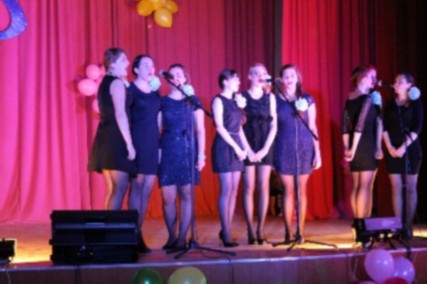 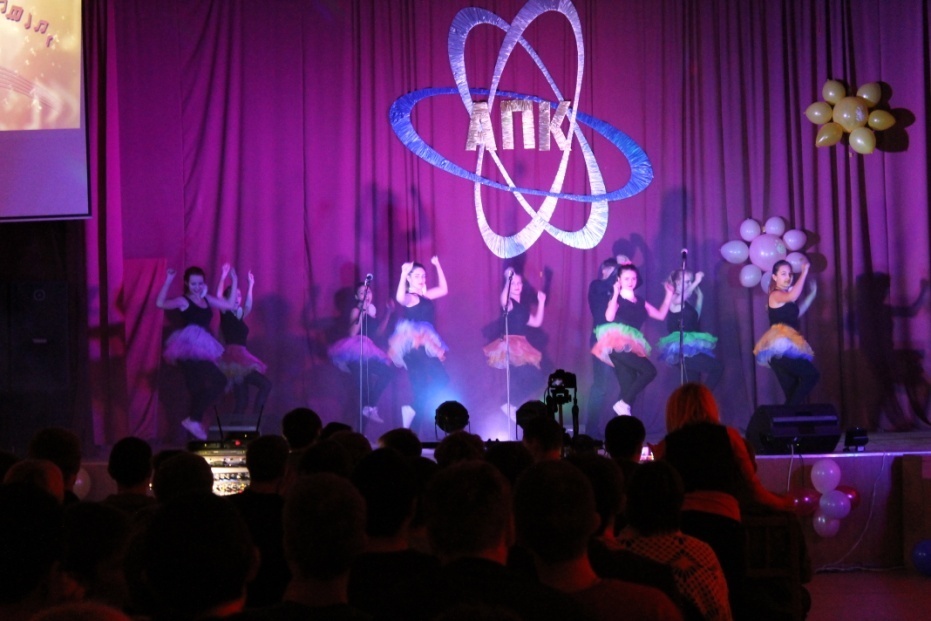 1.Тема мероприятия32.Форма мероприятия33.Возраст участников34.Цель, задачи35.Ожидаемый результат36.Место проведения занятия3 7.Предварительная подготовка38.Оборудование39.Оформление зала3 10.Контактная информация3 11.Ход мероприятия       4 12.Используемая литература      13 